Leistungsbeschreibung SIEH § 33(2) SGB VIII Pflegekinderhilfe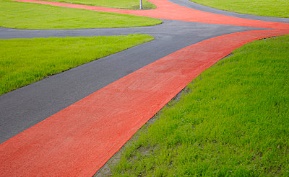 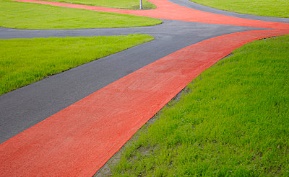 Entwurf: 		09.12.2019								Entwurf:                   05.02.2020Träger: 		Stadt Dortmund            														JugendamtVerbundzentrale:     Heiliger Weg 3- 5															44135 DortmundTelefon:		0231 50 29180Telefax:	  	0231 50 29132E-Mail:		sieh@stadtdo.deInhaltsübersichtBeschreibung der Einrichtung													Seite	         1.1    Gesamteinrichtung													  3       1.2    Pädagogisches Leitbild													  3Zuordnung des Angebotes														  Hilfeform															  4Konzeptionelle Besonderheiten 												  43.   Voraussetzungen und Ziele														 3.1    Gesetzliche Grundlagen													  53.2    Ziele															  53.3    Zielgruppe/Indikationen													  53.4    Ausschlusskriterien													  6  Personeller Einsatz														  6  Betreuungsschlüssel													  6  Eignungskriterien für die Leitung einer Familienwohngruppe								  6  Ausschlusskriterien für die Leitung einer Familienwohngruppe								  74.    Grundleistungen															             4.1   Aufnahmeverfahren													  7             4.2   Erziehungs- und Hilfeplanung												  8             4.3   Leistungen der Familienwohngruppen										               8             4.4   Zusammenarbeit mit dem Herkunftssystem											  9             4.5   Partizipation														 10             4.6   Maßnahmen bei Kindeswohlgefährdung gem. § 8a SGB VIII									 10             4.7   Krisenmanagement													 11             4.8   Verselbständigung														 11             4.9   Rückführung													              11Qualitätsentwicklung und –Sicherung												    5.1    Qualitätsdialoge														 12   	5.2    Qualitätsversprechen													 12   	5.3    Kompetente Fachkräfte/Personalentwicklung										 12			   	5.4    Kooperationen und Netzwerke												 13Städtisches Institut für erzieherische Hilfen – SIEH - DortmundBeschreibung der Einrichtung1.1 GesamteinrichtungDas städtische Institut für erzieherische Hilfen -SIEH- ist eine etablierte Jugendhilfeeinrichtung in Dortmund. Die Stadt Dortmund (Jugendamt) ist Träger der Einrichtung. Das SIEH bietet als Verbundzentrale ein breites Leistungsspektrum und gewährleistet im Sinne der Qualitätsentwicklung und -sicherung den strukturellen und fachlichen Rahmen für die kooperierenden sozialpädagogischen Familienwohngruppen. Die Familienwohngruppen sind als Lebensgemeinschaften konzipiert, die in enger Zusammenarbeit mit der Verbundzentrale die Erziehung und Betreuung der Kinder/Jugendlichen übernehmen. Das besondere Profil der Einrichtung besteht darin, Kindern und Jugendlichen in kleinen Settings mit konstanten, qualifizierten Bezugspersonen einen familiären Lebensraum zu ermöglichen.In den Familienwohngruppen, die im Dortmunder Stadtgebiet und in angrenzenden Städten liegen, werden junge Menschen betreut, deren aktueller Lebensort nicht genügend Unterstützung für eine positive Entwicklung im Sinne des Kindeswohles bietet. Das Leben in den Familienwohngruppen zeichnet sich aus durch qualifizierte sozialpädagogische Arbeit, kontinuierliche Beziehungsangebote, eine verlässliche und annehmende Haltung sowie durch die Wahrnehmung und Förderung der individuellen Kompetenzen der Kinder und Jugendlichen.1.2 Pädagogisches LeitbildUnabhängig von Geschlecht, körperlicher und seelischer Beeinträchtigung, Hautfarbe, Religion, sexueller Orientierung und ethnischer Zugehörigkeit stehen junge Menschen bei uns mit ihrer Individualität im Mittelpunkt. Mit dieser respektvollen Haltung begegnen wir den uns anvertrauen Kindern und Jugendlichen, sowie ihren Familien und allen am Erziehungs-, Entwicklungs- und Hilfeprozess Mitwirkenden. „Erziehung durch Beziehung“ ist gelebte Grundlage unserer sozialpädagogischen Arbeit um Entwicklungsprozesse gelingend zu gestalten. Mit dem Verständnis, dass die persönliche Entwicklung eines Menschen mit dem Zuwachs an Selbständigkeit und lebenslangem Lernen verbunden ist, versuchen wir, die Ressourcen der Kinder und Jugendlichen zu erkennen und zu stärken. Unsere individuellen Hilfeangebote orientieren sich auf allen Betreuungs- und Beratungsebenen an den modernen Richtlinien multidisziplinärer Arbeit.Grundsätze unserer pädagogischen Arbeit:BeziehungsorientierungDie Beziehungsarbeit in den Familienwohngruppen bietet Verlässlichkeit, Nähe, Transparenz und Empathie. Werte werden modellhaft gelebt und erfahren. Auf diese Weise machen die jungen Menschen neue Bindungserfahrungen, die Sicherheit und Orientierung erzeugen und zur Steigerung ihres Selbstwertgefühls führen.RessourcenorientierungJeder Mensch verfügt über Fähigkeiten, Stärken und Ressourcen. Die jungen Menschen werden in ihren Stärken und Fähigkeiten ganzheitlich gesehen und gefördert. Auf diese Weise wächst das Bewusstsein über die eigenen Stärken, entwickelt sich Selbstvertrauen, Motivation, Vertrauen in Andere und in die eigene Selbstwirksamkeit.  HandlungsorientierungDurch verlässliches, kompetentes, pädagogisches Handeln im Alltag erleben die jungen Menschen Sicherheit durch haltgebende Strukturen, klare Grenzen und Werte. Bezogen auf die individuellen Entwicklungsprozesse wird das Zusammenwirken aller Beteiligten aktiv gestaltet. Der kontinuierlich erlebte Alltag ermöglicht den Familienwohngruppen, die jungen Menschen stets in der Bewältigung von Problemen und Konflikten zu unterstützen und zu begleiten.Partizipation und SelbstbestimmungUnsere pädagogische Arbeit ist geprägt von einer Kultur der Beteiligung und einem demokratischen Gesellschaftsbild. Kinder und Jugendliche erfahren ihre Selbstwirksamkeit indem sie altersentsprechend an Entscheidungsprozessen beteiligt werden. Beschwerden werden ernst genommen und bearbeitet. Die eigenen Rechte werden verbindlich erlebt. Die jungen Menschen haben und kennen Zugangswege, ihre Beschwerden vorzubringen. Prävention von körperlicher, psychischer, sexueller Gewalt und sexuellem MissbrauchWir schaffen die Rahmenbedingungen in unseren Arbeits- und Einflussbereichen dafür, dass alle Formen der Gewalt durch Kompetenz, die Haltung aller pädagogischen Kräfte sowie verlässliche präventive Strukturen und Maßnahmen verhindert werden. Wir arbeiten präventiv mit den Kindern und Jugendlichen.Entscheidungsbefugnis liegt dort, wo die Entscheidungen schnell und unbürokratisch getroffen werden müssen. Dazu nutzen wir kurze, klare und transparente Kommunikationswege.Zuordnung des Angebotes2.1 HilfeformDas SIEH bietet eine inklusive Form der Vollzeitpflege nach § 33(2) SGB VIII. Die Hilfe richtet sich an besonders entwicklungsbeeinträchtigte Kinder und Jugendliche, die aufgrund ihrer körperlichen, geistigen und/oder psychischen Besonderheiten auf eine intensive Betreuung und Förderung angewiesen sind. Die Hilfeform ist in der Regel eine auf Dauer angelegte familiäre Lebensform.2.2 Konzeptionelle        BesonderheitenMit dem Angebot von Familienwohngruppen des SIEH verorten wir uns innerhalb des § 33(2) SGB VIII. Durch die qualifizierte sozialpädagogische Ausbildung der Wohngruppenleitungen, die hochfrequente Begleitung und Beratung durch die Fachberatung der Verbundzentrale, durch externe Fachkräfte sowie ein fortwährendes Qualifizierungskonzept sehen wir unser Angebot qualitativ sehr nahe an einer Maßnahme nach § 34 SGB VIII.Voraussetzungen und Ziele3.1 Gesetzliche GrundlagenDie Rechtsgrundlage für die Schaffung von geeigneten Formen der individualpädagogischen Hilfen im Rahmen der Vollzeitpflege für besonders beeinträchtigte Kinder und Jugendliche bildet § 33 (2) SGB VIII. Hilfe zur Erziehung in Form von Vollzeitpflege soll entsprechend dem Alter und Entwicklungsstand des Kindes oder des Jugendlichen und seinen persönlichen Bindungen in einem familienähnlichen Setting eine zeitlich befristete Erziehungshilfe oder eine auf Dauer angelegte Lebensform bieten. Diese Art der Hilfe ist bezüglich Art und Umfang nach dem erzieherischen Bedarf im Einzelfall gem. § 27 SGB VIII in Verbindung mit § 35a und ggf. § 41 SGB VIII zu gewähren. Des Weiteren dient der § 36 SGB VIII als Instrumentarium zur Steuerung der Hilfe, die Zuständigkeit liegt hier beim jeweiligen Jugendhilfedienst.3.2 ZieleMit diesem gesetzlichen Auftrag verbinden sich insbesondere folgende Ziele:Die Entwicklung von Lebens- und Zukunftsperspektiven bis zur möglichen Verselbständigungdie Hilfen für die emotionale, psychosoziale, kognitive und körperliche Entwicklungdie Mobilisierung der Ressourcen der jungen Menschen und die Entfaltung ihrer Persönlichkeitdie Hilfe zur Selbsthilfeder sozialverantwortliche Umgang mit Konflikten und Rechtsnormendie Bewältigung familiärer und persönlicher Krisendie Förderung des familialen Umfeldes und seiner Erziehungsbedingungen durch die Zusammenarbeit mit den Eltern/Familiender Erhalt und die Entwicklung wichtiger und förderlicher Bezüge außerhalb der Familiedie Planung und Realisierung schulischer und/oder beruflicher Integration sowie die soziale Integration imGemeinwesendie aktive Freizeitgestaltungdie Anbindung an therapeutische Einrichtungendie selbständige altersabhängige Versorgung im hauswirtschaftlichen BereichDer Auftrag konkretisiert sich im Hilfeplan, in dem die Zielsetzung der Maßnahme zwischen Eltern, Kind/Jugendlichem, Jugendamt und dem SIEH vereinbart wird. Dieser Hilfeplan mündet in Erziehungsziele und Aufträge für die Umsetzung der Leistungen.3.3 Zielgruppe/Indikationen Die Lebensform in einer Familienwohngruppe bietet sich für Mädchen und Jungen an, die von einem tragfähigen und kontinuierlichen Beziehungsangebot profitieren und für die zugleich ein familiäres Umfeld förderlich ist.  Das Angebot richtet sich an Kinder und Jugendliche, dieeinen häufigen Milieu- und Bezugspersonenwechsel erlebt haben und konstante Bezugspersonen benötigenbelastenden Lebenserfahrungen und Traumatisierungen ausgesetzt warenkognitive, körperliche, geistige sowie seelische Beeinträchtigungen habenVernachlässigung, Misshandlung, Missbrauch erfahren habenErfahrungen in Trennungs- und Scheidungsfamilien habenaufgrund ihres Alters, ihrer kognitiven Fähigkeiten oder ihrer Persönlichkeitsstruktur in großen Gruppen überfordert sind3.4 Ausschlusskriterien ausgeprägte psychische Erkrankungen, die einer dauerhaften Unterstützung und Begleitung bedürfenSuchtmittelabhängigkeitSexuelle ÜbergriffigkeitSog. SystemsprengerUnterbringung unter Zwang3.5 Personeller EinsatzDie Familienwohngruppe wird durch eine(n) Pädagog*in geführt. Der/die Ehe-/Lebenspartner*in kann als erziehungserfahrenes Familienmitglied in die Erziehungsarbeit mit eingebunden sein oder einer Berufstätigkeit nachgehen. Als erziehungserfahren gelten Partner*innen, die langjährig in der Erziehung mitwirken und dadurch fundierte Erfahrungen im Umgang mit jungen Menschen erworben haben. Darüber hinaus wird die Familienwohngruppe durch zusätzliches pädagogisches Personal in einem Stundenumfang unterstützt, der sich an der Platzzahl orientiert. Das erziehungserfahrene Familienmitglied sowie pädagogisches Personal ermöglichen „Entlastungszeiten“ in betreuungsintensiven Zeiten. Darüber hinaus unterstützen hauswirtschaftliche Kräfte den Alltag.3.6 BetreuungsschlüsselAls Angebot nah an den Leistungen des § 34 SGB VIII, orientieren wir uns in der personellen Besetzung an den Empfehlungen des Landschaftsverbandes. Der Betreuungsschlüssel liegt ungefähr bei 1:2. 3.7 Eignungskriterien für die Leitung       einer FamilienwohngruppeAusgewählte, qualifizierte Fachkräfte mit der Fähigkeit vertrauensvolle, strukturierte Beziehungen zu entwickeln bieten die erforderlichen Rahmenbedingungen in ihren eigenen Familien und in ihrem Haushalt. Persönliche und fachliche Anforderungen:Abgeschlossene(s) sozialpädagogische(s) Berufsausbildung/Studium (Bachelor, Master oder Diplom SozialeArbeit, Sozialpädagogik, Psychologie, Heilpädagogik, Erzieher*innenausbildung etc.) und/oder medizinisch-pflegerische Berufsausbildungen/StudiumFundierte Lebens- und Berufserfahrungen (Umgang mit Krisen, Wissen um eigene Ressourcen und Entlastungsmöglichkeiten)Erfahrungen im KonfliktmanagementHohe Reflexionsfähigkeit und –bereitschaftBesondere Empathie gegenüber traumatisierten, psychisch und körperlich beeinträchtigen jungen MenschenUmsetzung einer qualifizierten Entwicklungs- und HilfeplanungAuseinandersetzung mit fachlichen Anforderungen, Kenntnisse in Deprivations- und Bindungsstörungen sowie Traumatisierung von Kindern und JugendlichenUnterstützung des Kindes/Jugendlichen bei der Beziehungsklärung und altersgemäßen Auseinandersetzung mit der eigenen BiografieAkzeptanz der HerkunftsfamilieStabiles, belastbares Familiensystem und gute Vernetzung im Sozialraum3.8 Ausschlusskriterien für die       Leitung einer      FamilienwohngruppeVorstrafendauerhafte gesundheitliche Einschränkunglebensbedrohliche, lebensverkürzende ErkrankungSuchterkrankungPsychische ErkrankungZugehörigkeit zu Gruppierungen, die die bestehenden rechtsstaatlichen Prinzipien ablehnen oder Zu-gehörigkeit zu sektiererischen GlaubensgemeinschaftenEingeschränkte ErziehungsfähigkeitMangelnde KooperationsfähigkeitMangelnde LiquiditätGrundleistungenLeistungsbereichBeschreibung4.1 AufnahmeverfahrenAufnahmeanfragen werden an die Leitung des SIEH gerichtetAuswertung zugesandter Erziehungsberichte, psychologischer Gutachten und sonstiger Stellungnahmen unter Berücksichtigung des Datenschutzes Bedarfsklärung (Anforderungen des jungen Menschen - Angebotsprofil der Familienwohngruppe)Gespräch zum gegenseitigen Kennenlernen unter Beteiligung des aufzunehmenden Kindes/Jugendlichen, des/der Sorgeberechtigten, des/der zuständigen Jugendamtsmitarbeiter*in, der Leitung der Familienwohngruppe, der Fachberatung des SIEHKlärung grundlegender Aspekte der KooperationAnbahnung/erster Besuch in der Familienwohngruppe Aufnahme nach Absprache Mitwirkung der SIEH-Fachberatung im Hilfeplanverfahren/Aufnahme/Auftragsklärung4.2 Erziehungs- und          HilfeplanungIm Hilfeplanverfahren werden die Arbeitsaufträge, die Art der Hilfe, die Ziele und die daraus resultierende Betreuungsintensität festgelegt. In der Fortschreibung der Hilfeplanung werden entsprechend die Ziele, Arbeitsaufträge und Hilfearten auf Effizienz und Eignung reflektiert und ggf. verändert. Die individuell festgelegten Ziele werden somit kontinuierlich auf Zielerreichung überprüft.Die Fachberatung nimmt teil anhalbjährlichen HilfeplangesprächenFachgesprächenMedizinisch-therapeutischen GesprächenElterngesprächenDarüber hinaus erfolgenpädagogische Eingangs- und Verlaufsdiagnostik und deren Dokumentation teaminterne Fallreflexionenmonatlich Erziehungsplanungsgespräche in den Familienwohngruppen ein kontinuierlicher Austausch mit der fallführenden Fachkraft des Jugendamteseine schriftliche Berichtsvorlage zum HilfeplangesprächUnverzüglich berichten wir beiKrisenbesonderen VorkommnissenAbweichungen von der Hilfeplanung4.3 Leistungen der Familienwohn-      gruppenDas zentrale Leistungsmerkmal ist die Alltagsgestaltung und –Bewältigung. Die Familien bieten individuelle, sozialpädagogische Betreuung, die sich an den Ressourcen des jungen Menschen orientiert. Eine tragfähige, stabile und belastbare Beziehung zum Kind bzw. Jugendlichen bildet dabei die Basis der pädagogischen Arbeit.Der Alltag wird zum Lern- und Übungsfeld für die Gestaltung des eigenen Lebens und eigenverantwortlicher Lebensführung. Das sozialpädagogische Setting der Familienwohngruppe bietet sowohl den Rahmen zur Förderung des Einzelnen als auch zur Förderung in der Gruppe. Die sozialpädagogischen Fachkräfte begleiten kontinuierlich die Entwicklungsprozesse, initiieren diagnostische Prozesse, nehmen an Hilfe- und Erziehungsplanungsgesprächen teil und verantworten die Umsetzung der daraus resultierenden Ziele im Alltag. Wiederkehrende Rituale, Aufgaben und Standardsituationen wie z. B.HausaufgabenMahlzeitenKörper- und GesundheitspflegeFreizeitgestaltungbilden zentrale Strukturmerkmale des Alltags.Die weitere Ausgestaltung des Alltags beinhaltet insbesondere die gezielte Unterstützung  einer positiven psychosozialen, emotionalen und kognitiven sowie körperlichen Entwicklung. Diese kann durch die Förderungindividueller Stärken im Rahmen einer eins-zu-eins-Betreuung oder durch das Erleben von Gruppenaktivitäten geschehen z. B. durchressourcenorientierte, individuelle Einbindung in den Familiengruppenalltag mit dem Fokus auf dem Ausbau der Sozialkompetenzen Übernahme von Aufgaben und VerantwortungFörderung der Eigen- und FremdwahrnehmungKommunikationstrainingPartizipative Einbindung der jungen Menschen in Entscheidungsprozessebedarfsgerechte HausaufgabenhilfeFörderung lebenspraktischer Fertigkeiten und FähigkeitenFörderung von Talenten und NeigungenEinbeziehung unterstützender Maßnahmen (Logopäden, Ergotherapeuten, Psychologen etc.)Einbeziehung diagnostischer Institutionen (Fachärzte, Kliniken, SPZ etc.)regelmäßige Kontakte zu Erzieher*innen, Lehrer*innen, Ausbilder*innenSexualerziehungMedienerziehungNatur- und UmwelterziehungTiergestützte AngeboteEntspannung4.4 Zusammenarbeit mit      dem HerkunftssystemDie Zusammenarbeit mit den Eltern, Geschwistern und Verwandten bildet ein weiteres zentrales Leistungsmerkmal des SIEH. Die Fachkräfte planen gemeinsam mit den sorgeberechtigten Eltern die im Hilfeplan beschlossenen Besuchskontakte, die bei Bedarf begleitet werden können. Hierbei leitet uns der Wunsch des Kindes, seine psychische Stabilität und das Kindeswohl bei der kindgerechten Umsetzung der Abläufe. Eine auf den Erziehungsbedarf desjungen Menschen abgestimmte Zusammenarbeit mit den Familien kann ebenso durch z. B. regelmäßige Telefonkontakte erfolgen.Im Hilfeplan festgelegte Besuchskontakte und Gespräch können in den Räumen des SIEH und/oder in den Räumen der Familienwohngruppen stattfinden.Darüber hinaus bietet das SIEH der Herkunftsfamilie Beratung in Fragen der Erziehung und der Gestaltung des Umgangs mit dem betreuten Kind/Jugendlichen.4.5 PartizipationJunge Menschen altersentsprechend aktiv an Entscheidungsprozessen zu beteiligen, die ihr Leben maßgeblich beeinflussen, ist Bestandteil unserer pädagogischen Grundhaltung. Wir bekennen uns zur Achtung der UN-Kinderrechtskonvention und deren Umsetzung im Alltag. Besondere Beachtung finden die Schutz-, Beschwerde- und Beteiligungsrechte für Kinder und Jugendliche. Wir erachten diese als wesentliche Bestandteile der Prävention vor physischer, psychischer und sexueller Gewalt und Fehlverhalten.Im Kontext der Erziehungshilfe verstehen wir Partizipation als aktive Einbeziehung von Kindern und Jugendlichen in die Entscheidung, die ihr Leben betreffen und die ihre Lebensumstände gestalten. Beteiligung fördert junge Menschen in ihrer Entwicklung zu einer eigenverantwortlichen, gemeinschafts- und demokratiefähigen Persönlichkeit.Um diesem Verständnis zu entsprechen, gestalten die Familienwohngruppen aktiv ein Beteiligungsklima z. B. durch:Beteiligung am eigenen AufnahmeverfahrenKinder und Jugendliche werden innerhalb der laufenden Hilfen entsprechend ihres Entwicklungsstandes an allen sie betreffenden Entscheidungen beteiligt, insbesondere im HilfeplangesprächAltersgerechte Informationen über Berichte, die geschrieben werdenKinder/Jugendliche werden auf ihr Rechte und Pflichten hingewiesen und bei deren Durchsetzung unterstütztBeteiligung an Entscheidungsprozessen z. B. über Taschengeld, Ausgang, Essenplanung, Freizeitgestaltung, Mediennutzung4.6 Maßnahmen bei Kindeswohlge-      fährdung gem. § 8a SGB VIII Bei der Eingangsmitteilung einer Kindeswohlgefährdung handelt die SIEH-Verbundzentrale auf der Basis einer mit dem örtlichen Jugendamt geschlossenen Vereinbarung. Es wird ein standardisiertes Verfahren in Gang gesetzt.Handlungsleitendes Vorgehen:Die Gefahrenabwehr und der Schutz des Kindes stehen an erster Stelle.Erkennen - Ersteinschätzung> Fallaufnahme> fall- und meldungsabhängig wird das Gespräch mit dem Kind/Jugendlichen gesucht> Gespräch mit der Wohngruppenleitung> Kollegiale Beratung im SIEH- TeamBeurteilen und handeln - Gefährdungseinschätzung> Intensität, Häufigkeit, Dauer und Wahrscheinlichkeit des schädigenden Einflusses> Problemakzeptanz der Wohngruppeneltern oder leiblichen Eltern> Kollegiale Beratung> Einschätzung der Situation mit mehreren Fachkräften, bei Bedarf Hinzuziehung einer     kinderschutzerfahrenen Fachkraft> Inanspruchnahme von (über-) örtlich angesiedelten Beratungsstellen, z.B. Koordinierungsstelle für Hilfen     bei sexueller Gewalt, Dortmund             > Dokumentation und Mitteilung an das örtliche Jugendamt/den fallzuständigen Jugendhilfedienst, 4.7 KrisenmanagementDie Zuständigkeit des Krisenmanagements liegt in der Verantwortung des Leitungsteams des SIEH. Eine schnelle Erreichbarkeit in Krisensituationen sowie eine sofortige transparente Information an alle beteiligten Verantwortlichen wird sichergestellt. Kriseninterventionen werden grundsätzlich auf der Basis einer kollegialen Beratung mit den beteiligten Fachkräften vorgenommen.Schnelle Erreichbarkeit in KrisensituationenSofortige transparente Information an alle beteiligten VerantwortlichenGgf. Hinzunahme einer kinderschutzerfahrenen FachkraftGgf. Initiierung von unterstützenden bzw. entlastenden MaßnahmenBereithalten einer AuszeitstelleAusführliche Dokumentation4.8 VerselbständigungDie Verselbständigung erfolgt in abgestuften Schritten und wird vorausschauend angelegt:Verselbständigung in der GruppeVerselbständigung in eigener WohnungDie Schritte zur Verselbständigung werden durch die zuständige Fachberatung in enger Kooperation mit der Leitung der Familienwohngruppe sowie mit dem/der Jugendlichen geplant, abgestimmt und umgesetzt. Eine ambulante Nachbetreuung ist als Zusatzleistung und weiterführende Hilfe nach § 41 SGB VIII möglich.4.9 RückführungDie Rückführung in die Herkunftsfamilie kannals geplantes Ergebnis eines Hilfeverlaufes oderauf der Basis des Abbruchs einer Maßnahme bzw. durch eine einseitige Entscheidung der Sorgeberechtigten erfolgen. In beiden Situationen wird ein Abschlussgespräch mit dem Kind/Jugendlichen, dem Jugendhilfedienst, ggf. dem Vormund sowie den Sorgeberechtigten unter Beteiligung der Familienwohngruppenleitung und der Fachberatung angestrebt. Bei einer längerfristig angelegten Rückführung werden im Rahmen der Hilfeplanung entsprechende Schritte zur Gestaltung des Überganges abgestimmt.In den vorbereitenden Gesprächen zwischen Kind/Jugendlichen und den Sorgeberechtigten werden gegenseitige Wünsche und Sorgen im Hinblick auf das dauerhafte Zusammenleben besprochen und Vereinbarungen getroffen.    5.   Qualitätsentwicklung und          -sicherung5.1 QualitätsdialogDie Qualitätsentwicklung basiert auf dialogischen Prozessen der Verständigung über die Qualität der Leistungen. Dazu finden jährlich Qualitätsdialoge auf Trägerebene unter Beteiligung der Leitung des SIEH, der Familienwohngruppen, der Bereichsleitung des Bereiches Erzieherische Hilfen und der Sozialpädagogischen Fachdienste (PfAd) statt.Zudem können weitere Dialogpartner*innen hinzugezogen werden (z. B. die Amtsleitung des Jugendamtes, fachkundige Vertreter*innen des LWL, Expert*innen).Mit den Leitungen der Familienwohngruppen finden ebenfalls regelmäßig (bis zu 5 x jährlich) Qualitätsdialoge zur Weiterentwicklung der fachlichen Arbeit statt. 5.2 QualitätsversprechenDie Qualitätsversprechen bilden die Leitsätze der fachlichen Arbeit, sie werden ergänzt durch das Rahmenkonzept und durch die Leistungsbeschreibung. Die Qualität der Arbeit wird regelmäßig auf die Umsetzung der Qualitätsversprechen überprüft und neue Ziele für die Weiterentwicklung der fachlichen Arbeit gesteckt.5.3 Kompetente Fachkräfte/      PersonalentwicklungDie wichtigste Grundlage für die Sicherung und Entwicklung der Qualität im SIEH bildet die Kompetenz der Mitarbeitenden in der „Zentrale“ sowie der Fachkräfte in den Familienwohngruppen.Die Auswahl neuen Personals und neuer Familienwohngruppen erfolgt nach standardisierten Gesprächs- und Auswahlverfahren. Im Mittelpunkt stehen dabei die fachliche Qualifikation und die persönliche Eignung für die Aufgabe.Alle im Aufgabenbereich Tätigen legen regelmäßig ein erweitertes Führungszeugnis vor.Neue pädagogische Mitarbeitende werden in einer Einarbeitungsphase während ihres beruflichen Einstieges in das Arbeitsfeld und ihrer fachlichen Entwicklung begleitet.Neue Familienwohngruppen werden während einer Einführungsphase begleitet.Mit den Mitarbeitenden wird jährlich ein Jahres- und Zielvereinbarungsgespräch geführt.Mit den Leitungen der Familienwohngruppen werden Kooperationsgespräche geführt.Um nachhaltig und regional das Fachkräfteangebot zu sichern, ermöglichen die Familienwohngruppen Praxisphasen für Studierende sozialer StudiengängeEin unter Beteiligung der Mitarbeiter*innen der Verbundzentrale und der Leitungen der Familienwohngruppen entwickeltes Inhouse-Qualifizierungskonzept trägt den aktuellen Fortbildungsbedarfen aller im pädagogischen Arbeitsfeld tätigen Kräfte Rechnung. Der Besuch von Fortbildungen bei verschiedenen Anbieter*innen ist ebenfalls möglich.Fall- und Teamsupervision gehören zum fachlichen Standard, finden nach Bedarf statt und werden von qualifizierten Supervisor*innen durchgeführt. Darüber hinaus besteht die Option, das Angebot der Einzelsupervision wahrzunehmen.5.4 Kooperationen und       NetzwerkeDie Kooperation mit externen Institutionen und die Einbindung in relevante Netzwerke ermöglichen die gezielte und optimale Nutzung weiterer Ressourcen, die zur Erreichung der Hilfeplanziele sowie zur Qualitätsentwicklung beitragen.Hervorzuheben sind vor allem:Freundeskreis des Städtischen Institutes für erzieherische Hilfen, DortmundGelsenwasserstiftung gGmbH, GelsenkirchenKAP-DO, Netzwerk für Kinder psychisch kranker ElternAG § 78 SGB VIII „Hilfen bei sexueller Gewalt“AG § 78 SGB VIII „Erzieherische Hilfen“Dortmunder FASD NetzwerkFASD Deutschland 